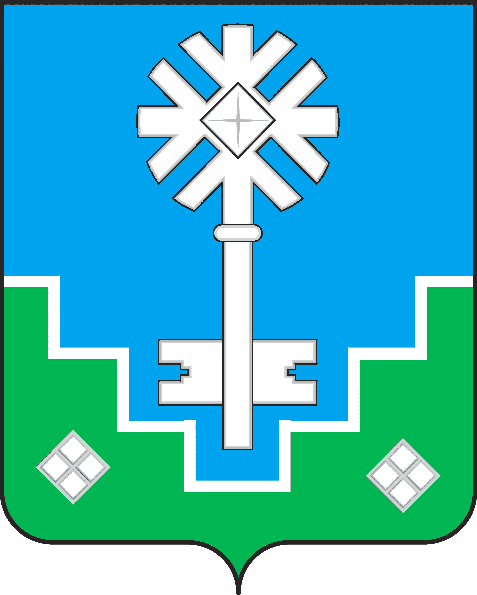 МУНИЦИПАЛЬНОЕ ОБРАЗОВАНИЕ «ГОРОД МИРНЫЙ» МИРНИНСКОГО РАЙОНА РЕСПУБЛИКИ САХА (ЯКУТИЯ) ГОРОДСКОЙ СОВЕТСАХА РЕСПУБЛИКАТЫН МИИРИНЭЙ ОРОЙУОНУН«МИИРИНЭЙ КУОРАТ» МУНИЦИПАЛЬНАЙ ТЭРИЛЛИИ КУОРАТЫН СЭБИЭТЭПРЕЗИДИУМРЕШЕНИЕБЫhААРЫЫТА21.03.2014										              № III – 15-1О награждении Почетной грамотой МО «Город Мирный»За многолетний добросовестный труд, высокий профессионализм,  преданность своему делу, личный вклад в  благоустройство  города Мирного и в связи с празднованием Дня работников торговли, бытового обслуживания населения и жилищно-коммунального хозяйства наградить Почетной грамотой муниципального образования «Город Мирный» с вручением памятного сувенира:КОНЯКОВА Кузьму Сергеевича  – машиниста автогрейдера 6 разряда Службы механизации и транспорта МУП «Коммунальщик» МО «Город Мирный».И.о. председателя городского Совета					        Ю.Б. Мёдова